АДМИНИСТРАЦИЯ  ВЕСЬЕГОНСКОГО  МУНИЦИПАЛЬНОГО ОКРУГАТВЕРСКОЙ  ОБЛАСТИП О С Т А Н О В Л Е Н И Ег. Весьегонск 29.12.2023                                                                                                                       № 681 В соответствии с Порядком принятия решений о разработке муниципальных программ, формирования, реализации и проведения оценки эффективности реализации муниципальных программ в Весьегонском муниципальном округе Тверской области, утверждённым постановлением Администрации Весьегонского муниципального округа от 30.01.2020 № 651п о с т а н о в л я е т:Утвердить муниципальную программу Весьегонского муниципального округа Тверской области "Развитие индивидуального жилищного строительства и личного подсобного хозяйства на территории Весьегонского муниципального округа Тверской области" на 2024 – 2029 годы (прилагается).Обнародовать настоящее постановление на информационных стендах Весьегонского муниципального округа и разместить на официальном сайте Администрации Весьегонского муниципального округа Тверской области в информационно-телекоммуникационной сети Интернет.Настоящее постановление вступает в силу после его официального обнародования и распространяется на правоотношения, возникшие с 01.01.2024.Контроль за исполнением настоящего постановления возложить на  заместителя Главы Администрации Весьегонского муниципального округа по экономическим вопросам Тихонова А.А.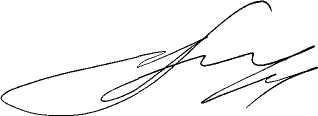 Глава Весьегонского            муниципального округа                                                     А.В. ПашуковУтвержденапостановлением АдминистрацииВесьегонского муниципального округаТверской областиот 29.12.2023  № 681МУНИЦИПАЛЬНАЯ  ПРОГРАММАВесьегонского муниципального округа Тверской области"Развитие индивидуального жилищного строительства и личного подсобного хозяйства на территории Весьегонского муниципального округа Тверской области" на 2024 – 2029 годыг. Весьегонск2024 годПАСПОРТМУНИЦИПАЛЬНОЙ  ПРОГРАММЫВесьегонского муниципального округа Тверской области"Развитие индивидуального жилищного строительства и личного подсобного хозяйства на территории Весьегонского муниципального округа Тверской области"  на 2024 – 2029 годыРаздел IОбщая характеристика сферы реализации муниципальной программы1.  Серьезным резервом для пополнения муниципального бюджета Весьегонского муниципального округа являются налоговые и неналоговые платежи за использование земельных участков, предоставляемых для малоэтажного жилищного строительства, которое обладает рядом существенных преимуществ перед традиционным строительством многоэтажного жилья, для индивидуального жилищного строительства и ведения личного подсобного хозяйства. Развитие малоэтажного жилищного строительства в Весьегонском муниципальном округе Тверской области предусматривается путем стимулирования индивидуального жилищного строительства (далее – ИЖС), ведения личного подсобного хозяйства (далее – ЛПХ) на приусадебных и полевых земельных участках и комплексного освоения территорий в целях ИЖС или ЛПХ, на которых предусматривается строительство жилья экономического класса.2.    Препятствует развитию ИЖС и ЛПХ отсутствие территорий, обеспеченных коммунальной, инженерной и транспортной инфраструктурой, на которых предполагается жилищное строительство и ведение личного подсобного хозяйства. Не в полной мере задействован механизм привлечения частных инвестиций в сферу создания коммунальной инфраструктуры под малоэтажную индивидуальную застройку, не используется залоговый механизм использования земельных участков под инженерное обеспечение. В связи с этим необходимо содействие индивидуальным застройщикам и гражданам, ведущим личное подсобное хозяйство, со стороны государственных органов и муниципального образования.Невысокий уровень доходов населения, особенно в сельской местности, также отрицательно сказывается на принятии решений об улучшении жилищных условий.Кроме того, в большинстве случаев при строительстве индивидуального жилого дома гражданами используются традиционные затратные технологии строительства малоэтажных индивидуальных домов и вспомогательных строений. Вместе с тем, современные технологии строительства позволяют при сохранении основных качеств малоэтажных индивидуальных строений (устойчивость, долговечность, комфортность, теплоустойчивость) существенно снижать их себестоимость.3.    Меры государственной поддержки на строительство внешних инженерных сетей предусматривается реализовать в рамках федеральных и региональных программ и мероприятий по обеспечению земельных участков коммунальной инфраструктурой в целях жилищного строительства, а также за счет средств бюджета Весьегонского муниципального округа Тверской области.	Мероприятия, обозначенные муниципальной программой (далее – Программа), входят в число основных направлений, предусмотренных приоритетным национальным проектом «Доступное и комфортное жилье - гражданам России», не могут быть решены в течение одного финансового года, носят комплексный характер, а их решение существенно повысит социальное благополучие населения муниципального образования Весьегонский муниципальный округ.Раздел IIЦели ПрограммыЦелями Программы являются:1) Создание благоприятных условий для развития индивидуального жилищного строительства на территории Весьегонского муниципального округа Тверской области; 2) Создание благоприятных условий для развития личного подсобного хозяйства на территории Весьегонского муниципального округа Тверской области; 3) Установление на местности границ земельных участков, предоставленных многодетным семьям на территории Весьегонского муниципального округа Тверской области;4) Освобождение земельных участков от очагов произрастания борщевика Сосновского на землях населенных пунктов Весьегонского муниципального округа;5) Увеличение наполняемости бюджета Весьегонского муниципального округа Тверской области за счет налоговых и неналоговых платежей за использование земель.5.   Показателями, характеризующими достижение цели Программы, являются:1) Обеспечение потребности граждан в земельных участках для индивидуального жилищного строительства; 2) Обеспечение потребности граждан в земельных участках для ведения личного подсобного хозяйства (приусадебные и полевые участки); 3) Обеспечение потребности многодетных семей, получивших земельные участки, в проведении кадастровых работ по установлению на местности границ таких участков; 4)  Уничтожение борщевика на территории населенных пунктов Весьегонского муниципального округа.Значение показателей целей программы по годам ее реализации, приведены в приложении 1 к настоящей муниципальной программе.Реализация муниципальной программы связана с выполнением нескольких подпрограмм.Раздел IIIПодпрограммыПодраздел 1Подпрограмма 1. Формирование земельных участков для индивидуального жилищного строительстваГлава 1Задачи подпрограммы 16.  Реализация подпрограммы 1 "Формирование земельных участков для индивидуального жилищного строительства", связана с решением следующих задач:1) Задача 1 – Сбалансировать развитие новых и ранее застроенных территорий для целей ИЖС;2) Задача 2 – Активизировать работы по формированию земельных участков для ИЖС; 3) Задача 3 – Повышение информированности населения по вопросам индивидуального жилищного строительства.Глава 2Перечень показателей характеризующих решение задач подпрограммы 17. Показатели:1) Площадь и количество потенциально возможных земельных участков для целей ИЖС; 2) Количество разработанных схем размещения площадок для ИЖС;3) Площадь и количество образованных земельных участков для ИЖС;4) Количество согласованных схем и государственный кадастровый учет земельных участков;5) Количество полученных технических условий для подключения к сетям ИТО;6) Количество подготовленных пакетов документов для проведения аукциона, либо предоставления земельных участков без проведения торгов, в соответствии с действующим законодательством РФ;7) Количество проведенных тематических совещаний, семинаров;8) Количество тематических публикаций в СМИ;9) Количество тематических письменных и устных ответов на обращения граждан (при поступлении таких обращений).Значение показателей задач подпрограммы по годам ее реализации, приведены в приложении 1 к настоящей муниципальной программе.Глава 3Мероприятия подпрограммы 18. Решение Задачи 1 "Сбалансировать развитие новых и ранее застроенных территорий для целей ИЖС" осуществляется за счет выполнения следующих мероприятий:1) Проведение анализа имеющихся свободных земельных участков на предмет возможного использования их для ИЖС.  Показатель мероприятия - площадь и количество потенциально возможных земельных участков для целей ИЖС;2)  Разработка схем размещения площадок для ИЖС с определением очередности их освоения. Показатель мероприятия -  количество разработанных схем размещения площадок для ИЖС. 9.  Решение Задачи 2 "Активизировать работы по формированию земельных участков для ИЖС" осуществляется за счет выполнения следующих мероприятий:1)  Организация и проведение кадастровых работ по образованию земельных участков для ИЖС. Показатель мероприятия – площадь и количество образованных земельных участков для ИЖС;2) Согласование схем расположения земельного участка на кадастровом плане территории и постановка земельных участков на государственный кадастровый учет. Показатель мероприятия – количество согласованных схем и государственный кадастровый учет земельных участков; 3)  Получение технических условий на подключение к сетям инженерно-технического обеспечения (при необходимости). Показатель мероприятия – количество полученных технических условий для подключения к сетям ИТО;4) Формирование пакета документов на аукцион, либо предоставления земельных участков без проведения торгов, предназначенных для ИЖС. Показатель мероприятия – количество подготовленных пакетов документов для проведения аукциона, либо предоставления земельных участков без проведения торгов, в соответствии с действующим законодательством РФ.10. Решение Задачи 3 "Повышение информированности населения по вопросам индивидуального жилищного строительства" осуществляется за счет выполнения следующих административных мероприятий:1)  Проведение совещаний, обучающих  семинаров по вопросам индивидуального жилищного строительства, внедрения новых технологий домостроения. Показатель мероприятия - количество проведенных тематических совещаний, семинаров; 2)  Публикации в местных СМИ и на сайте муниципального образования материалов по индивидуальному жилищному строительству. Показатель мероприятия - количество тематических публикаций в СМИ;3)  Разъяснение населению мер поддержки индивидуальных застройщиков, оказываемых в рамках федеральных, региональных и муниципальных программ и мероприятий. Показатель мероприятия - количество тематических письменных и устных ответов на обращения граждан (при поступлении таких обращений).Подраздел 2Подпрограмма 2. Формирование приусадебных и полевых земельных участков для ведения личного подсобного хозяйства  Глава 1Задачи подпрограммы 211.  Реализация подпрограммы 2 "Формирование приусадебных и полевых земельных участков для ведения личного подсобного хозяйства", связана с решением следующих задач:1) Задача 1 – Сбалансировать развитие новых и ранее застроенных территорий для целей ведения ЛПХ на приусадебных и полевых земельных участках;2) Задача 2 – Активизировать работы по формированию приусадебных и полевых земельных участков для ведения ЛПХ;3) Задача 3 – Повышение информированности населения по вопросам ведения ЛПХ.Глава 2Перечень показателей характеризующих решение задач подпрограммы 212. Показатели:1) Площадь и количество потенциально возможных земельных участков для использования в указанных целях;2) Количество разработанных схем размещения площадок для ведения ЛПХ в границах населенных пунктов и полевых участков;3) Площадь и количество сформированных земельных участков для ведения ЛПХ в границах населенных пунктов и полевых участков;4) Количество согласованных схем и государственный кадастровый учет земельных участков;5) Количество полученных технических условий для подключения к сетям ИТО;7) Количество подготовленных пакетов документов для проведения аукциона, либо предоставления земельных участков без проведения торгов, в соответствии с действующим законодательством РФ;8) Количество проведенных тематических совещаний, семинаров;9) Количество тематических публикаций в СМИ;10) Количество тематических письменных и устных ответов на обращения граждан (при поступлении таких обращений).Значение показателей задач подпрограммы по годам ее реализации, приведены в приложении 1 к настоящей муниципальной программе.Глава 3Мероприятия подпрограммы 213. Решение Задачи 1 "Сбалансировать развитие новых и ранее застроенных территорий для целей ведения ЛПХ на приусадебных и полевых земельных участках" осуществляется за счет выполнения следующих мероприятий:1) Проведение анализа имеющихся свободных земельных участков на предмет возможного использования их для ведения ЛПХ на приусадебных и полевых земельных участках.  Показатель мероприятия - Площадь и количество потенциально возможных земельных участков для использования в указанных целях;2)  Разработка схем размещения площадок для ведения ЛПХ на приусадебных и полевых земельных участках с определением очередности их освоения. Показатель мероприятия -  количество разработанных схем размещения площадок для ведения ЛПХ в границах населенных пунктов и полевых участков.14.  Решение Задачи 2 "Активизировать работы по формированию приусадебных и полевых земельных участков для ведения ЛПХ" осуществляется за счет выполнения следующих мероприятий:1)  Организация и проведение кадастровых работ по образованию приусадебных и полевых земельных участков для ведения ЛПХ. Показатель мероприятия – площадь и количество сформированных земельных участков для ведения ЛПХ в границах населенных пунктов и полевых участков;2) Согласование схем расположения земельного участка на кадастровом плане территории и постановка земельных участков на государственный кадастровый учет. Показатель мероприятия – количество согласованных схем и государственный кадастровый учет земельных участков; 3)  Получение технических условий на подключение к сетям инженерно-технического обеспечения (при необходимости). Показатель мероприятия – количество полученных технических условий для подключения к сетям ИТО;4) Формирование пакета документов на аукцион, либо предоставления земельных участков без проведения торгов, предназначенных для ведения ЛПХ на приусадебных и полевых земельных участках. Показатель мероприятия – количество подготовленных пакетов документов для проведения аукциона, либо предоставления земельных участков без проведения торгов, в соответствии с действующим законодательством РФ.15. Решение Задачи 3 "Повышение информированности населения по вопросам ведения ЛПХ"  осуществляется за счет выполнения следующих административных мероприятий:1)  Проведение совещаний, обучающих  семинаров по вопросам ведения ЛПХ на приусадебных и полевых земельных участках, внедрения новых технологий домостроения. Показатель мероприятия - количество проведенных тематических совещаний, семинаров;2)  Публикации в местных СМИ и на сайте муниципального образования материалов по ведению ЛПХ на приусадебных и полевых земельных участках. Показатель мероприятия - количество тематических публикаций в СМИ;3)  Разъяснение населению мер поддержки индивидуальных застройщиков и граждан, ведущих личное подсобное хозяйство, оказываемых в рамках федеральных, региональных и муниципальных программ и мероприятий. Показатель мероприятия - количество тематических письменных и устных ответов на обращения граждан (при поступлении таких обращений).Подраздел 3Подпрограмма 3.  Установление на местности границ земельных участков, предоставленных многодетным семьямГлава 1Задачи подпрограммы 316.  Реализация подпрограммы 3 "Установление на местности границ земельных участков, предоставленных многодетным семьям" связана с решением следующих задач:1)   Задача 1 – Проведение кадастровых работ по установлению на местности границ земельных участков, предоставленных многодетным семьям.Глава 2Перечень показателей характеризующих решение задач подпрограммы 3 17. Показатели:1) Площадь и количество земельных участков, предоставленных многодетным семьям, границы которых установлены на местности.Значение показателя задач подпрограммы по годам ее реализации, приведены в приложении 1 к настоящей муниципальной программе.Глава 3Мероприятия подпрограммы 318. Решение Задачи 1 "Проведение кадастровых работ по установлению на местности границ земельных участков, предоставленных многодетным семьям" осуществляется за счет выполнения следующих мероприятий:1)  Проведение полевых кадастровых работ по установлению на местности границ земельных участков. Показатель мероприятия - площадь и количество земельных участков, предоставленных многодетным семьям, границы которых установлены на местности.Подраздел 4Подпрограмма 4.   Формирование земельных участков для устройства  объектов, необходимых для жизнеобеспечения населения Весьегонского муниципального округаГлава 1Задачи подпрограммы 419.  Реализация подпрограммы 4 "Формирование земельных участков для устройства   объектов, необходимых для жизнеобеспечения населения Весьегонского муниципального округа" связана с решением следующих задач:1)   Задача 1 – "Проведение кадастровых работ для устройства  объектов, необходимых для жизнеобеспечения населения Весьегонского муниципального округа".Глава 2Перечень показателей характеризующих решение задач подпрограммы 420. Показатели:1) Площадь и количество образованных земельных участков для устройства объектов;2) Количество разработанных схем расположения земельных участков на кадастровом плане территории. Значение показателей задач подпрограммы по годам ее реализации, приведены в приложении 1 к настоящей муниципальной программе.Глава 3Мероприятия подпрограммы 421. Решение Задачи 1 "Проведение кадастровых работ для устройства  объектов, необходимых для жизнеобеспечения населения Весьегонского муниципального округа" осуществляется за счет выполнения следующих мероприятий:1)   Организация и проведение кадастровых работ для устройства объектов. Показатель мероприятия – площадь и количество образованных земельных участков для устройства объектов;2) Предоставление и проверка схем расположения земельных участков на кадастровом плане территории. Показатель мероприятия – количество разработанных схем расположения земельных участков на кадастровом плане территории.Подраздел 5Подпрограмма 5.   Борьба с борщевиком Сосновского в населенных пунктах Весьегонского муниципального округа Тверской областиГлава 1Задачи подпрограммы 522.  Реализация подпрограммы 5 "Борьба с борщевиком Сосновского в населенных пунктах Весьегонского муниципального округа Тверской области" связана с решением следующих задач:1)   Задача 1 – Уничтожение борщевика Сосновского в населенных пунктах Весьегонского муниципального округа.Глава 2Перечень показателей характеризующих решение задач подпрограммы 523. Показатели:1) Площадь обработанных земельных участковЗначение показателей задач подпрограммы по годам ее реализации, приведены в приложении 1 к настоящей муниципальной программе.Глава 3Мероприятия подпрограммы 524. Решение Задачи 1 "Уничтожение борщевика Сосновского в населенных пунктах Весьегонского муниципального округа" осуществляется за счет выполнения следующих мероприятий:1)   Проведение работ по обработке земель от произрастания борщевика Сосновского. Показатель мероприятия – площадь обработанных земельных участков.Раздел IVОбъем финансовых ресурсов, 
необходимый для реализации Программы25. Общий объем бюджетных ассигнований, необходимый для реализации Программы "Развитие индивидуального жилищного строительства и личного подсобного хозяйства на территории Весьегонского муниципального округа Тверской области" на 2024 – 2029 годы (таблица):Раздел VСроки реализации Программы26. Срок реализации муниципальной программы 2024 – 2029 годы.Раздел VIОценка механизмов мониторинга реализации Программы27. Реализация Программы осуществляется Весьегонским муниципальным округом Тверской области в течение периода, на который она разработана, путем реализации предусмотренных в Программе задач, исходя из необходимости достижения плановых значений показателей Программы. 28. В течение всего периода реализации Программы осуществляются квартальный и ежегодный мониторинги реализации Программы:1) Квартальный мониторинг  реализации Программы осуществляется на основании представления отчета до 10 числа месяца, следующего за отчетным кварталом.2) Ежегодный мониторинг Программы осуществляется на основании представления годового отчета  до 15 января года, следующего за отчетным годом.29. Отчеты о ходе реализации Программы представляются с пояснительной запиской (только годовой отчет) в электронном виде и на бумажном носителе по форме согласно Приложению 2 к настоящей Программе. Отчеты должны содержать информацию о  фактическом  выполнении  мероприятий Программы, анализ причин отклонения от планируемых показателей, реальную оценку возможностей достижения запланированных целей и показателей Программы.Годовые отчеты о реализации Программы размещаются на  официальном сайте Администрации Весьегонского муниципального округа Тверской области.Раздел VIIВнесение изменений в муниципальную программу30. Внесение изменений в Программу утверждается постановлением Администрации Весьегонского муниципального округа Тверской области (далее – Постановление).31. Внесение изменений в Программу в процессе ее реализации осуществляется в случаях:а) снижения или увеличения ожидаемых поступлений доходов в местный бюджет  Весьегонского муниципального округа Тверской области;б) необходимости включения в подпрограммы дополнительных мероприятий (административных мероприятий), а также изменения бюджетных ассигнований на выполнение мероприятий подпрограмм;в) необходимости ускорения реализации или досрочного прекращения реализации Программы или ее отдельных подпрограмм (мероприятий подпрограмм);г) перераспределения бюджетных средств, сэкономленных в результате размещения заказов;д) обеспечения софинансирования расходов федерального бюджета, бюджета Тверской области и других источников на выполнение отдельных мероприятий подпрограмм;е) увеличения объема бюджетных ассигнований, предоставляемых из федерального бюджета и (или) областного бюджета на выполнение отдельных мероприятий подпрограмм в отчетном финансовом году, и других межбюджетных трансфертов, предоставленных в отчетном финансовом году;ж) иных изменений, не затрагивающих финансирование Программы;з) ежегодное увеличение объема финансирования в рамках Программы и значений соответствующих показателей при формировании местного бюджета муниципального образования Тверской области на очередной финансовый год и плановый период.Раздел VIIОценка рисков реализации Программы32. Внешние риски реализации Программы:изменение федерального законодательства в части перераспределения полномочий между Российской Федерации, субъектами Российской Федерации и муниципальными образованиями;кризисные явления в экономике и банковской сфере, рост процентных ставок по ипотечным жилищным кредитам, снижение доступности ипотечного жилищного кредитования;  Указанные факторы являются объективными и могут существенно повлиять на достижение результатов Программы.33. Внутренние риски реализации Программы:реформирование структуры органов исполнительной власти Тверской области, органов местного самоуправления муниципальных образований Тверской области;снижение доходной части местного бюджета Весьегонского муниципального округа;недостаточная квалификация исполнителей программных мероприятий.34. Для снижения вероятности неблагоприятного воздействия внутренних рисков планируется: осуществление внедрения передовых технологий анализа и прогнозирования, в том числе в жилищной сфере;создание целевой опережающей системы переподготовки, повышения квалификации и профессиональной аттестации муниципальных служащих.Об утверждении муниципальной программы Весьегонского муниципального округа Тверской области "Развитие индивидуального жилищного строительства и личного подсобного хозяйства на территории Весьегонского муниципального округа Тверской области" на 2024 – 2029 годыНаименование муниципальной программыРазвитие индивидуального жилищного строительства и личного подсобного хозяйства на территории Весьегонского муниципального округа Тверской области  на 2024 – 2029 годыГлавный администратор муниципальной программыАдминистрация Весьегонского муниципального округа Тверской областиСрок реализации муниципальной программы2024 – 2029 годыЦели муниципальной программыСоздание благоприятных условий для развития индивидуального жилищного строительства на территории Весьегонского муниципального округа Тверской области.Создание благоприятных условий для развития личного подсобного хозяйства на территории Весьегонского муниципального округа Тверской области.Установление на местности границ земельных участков, предоставленных многодетным семьям на территории Весьегонского муниципального округа.Освобождение земельных участков от очагов произрастания борщевика Сосновского на землях населенных пунктов Весьегонского муниципального округа.Увеличение наполняемости бюджета Весьегонского муниципального округа Тверской области за счет налоговых и неналоговых платежей за использование земельПодпрограммыПодпрограмма 1. Формирование земельных участков для индивидуального жилищного строительства. Подпрограмма  2. Формирование приусадебных и полевых земельных участков для ведения личного подсобного хозяйства.                                                     Подпрограмма 3. Установление на местности границ земельных участков, предоставленных многодетным семьям.Подпрограмма 4. Формирование земельных участков для устройства  объектов, необходимых для жизнеобеспечения населения Весьегонского муниципального округа. Подпрограмма 5. Борьба с борщевиком Сосновского в населенных пунктах Весьегонского муниципального округа Тверской области Ожидаемые результаты реализации муниципальной программы1. Обеспечение потребности граждан в земельных участках для индивидуального жилищного строительства.2. Обеспечение потребности граждан в земельных участках для ведения личного подсобного хозяйства (приусадебные и полевые участки).3. Обеспечение потребности многодетных семей, получивших земельные участки, в проведении кадастровых работ по установлению на местности границ таких участков.4.  Уничтожение борщевика Сосновского на территории населенных пунктов Весьегонского муниципального округаОбъемы и источники финансирования муниципальной программы по годам ее реализации в разрезе подпрограмм  Источники финансирования: - бюджет Весьегонского муниципального округа Тверской области.  Общий объем финансирования Программы на 2024 – 2029 годы, всего – 2 180 000,00  рублей, в том числе:ПодпрограммыФинансовые ресурсы,необходимые для реализации Программы, руб.Финансовые ресурсы,необходимые для реализации Программы, руб.Финансовые ресурсы,необходимые для реализации Программы, руб.Финансовые ресурсы,необходимые для реализации Программы, руб.Финансовые ресурсы,необходимые для реализации Программы, руб.Финансовые ресурсы,необходимые для реализации Программы, руб.Подпрограммы202420252026202720282029Формирование земельных участков для индивидуального жилищного строительства30 00030 00030 00030 00030 00030 000Формирование приусадебных и полевых земельных участков для ведения личного подсобного хозяйства30 00030 00030 00030 00030 00030 000Установление на местности границ земельных участков, предоставленных многодетным семьям 20 00020 00020 00020 00020 00020 000Формирование земельных участков для устройства   объектов, необходимых для жизнеобеспечения населения Весьегонского муниципального округа200 000200 000200 000200 000200 000200 000Борьба с борщевиком Сосновского на территории населенных пунктов Весьегонского муниципального округа500 00000000ВСЕГО, руб.780 000280 000280 000280 000280 000280 000